المقدمةبناءً على طلب معالي وزير الصناعة د. حسين الحاج حسن وتوجيهات سعادة المدير العام الاستاذ داني جدعون تم اعداد هذا التقرير الموجز الذي ينقسم الى ثلاثة اجزاء. الجزء الاول يتضمن احصاءات عن القطاع الصناعي وبعض المؤشرات عن الوضع الاقتصادي في لبنان خلال الفترة الممتدة من العام 2012 الى العام 2016. ومن ابرز المؤشرات التي تناولها هذا الجزء : عدد المصانع المرخصة في وزارة الصناعة بحسب النشاط الصناعي ونوع الرخصة، قيمة الصادرات الصناعية والواردات من الالات والمعدات الصناعية، الميزان التجاري مع عدد من الدول وتكتلات الدول، قيمة الصادرات البرية الى الدول العربية عبر الجمهورية العربية السورية، نسبة النمو ونسبة البطالة. يتناول الجزء الثاني نقاط قوة القطاع الصناعي لجهة ارتفاع فرص تمويل المشاريع الصناعية بفوائد مدعومة، توفر موارد بشرية كفوءة في مجال الادارة والتخطيط والتنفيذ والتطور التكنولوجي والبحث العلمي. اما الجزء الثالث فيلقي الضوء على نقاط ضعف هذا القطاع لناحية الضعف في الاستثمارات، كلفة الانتاج، المنافسة الاجنبية والاغراق وغياب الاجراءات المناسبة.يخلص التقرير الى ضرورة وضع سياسة حمائية للمنتجات اللبنانية الامر الذي سيخفض من العجز في الميزان التجاري ونسبة البطالة وجلب استثمارات جديدة في القطاع الصناعي.مؤشرات اقتصاديةتوزيع المصانع المرخصة في وزارة الصناعة بحسب النشاط الصناعيتوزيع المصانع المرخصة في وزارة الصناعة وفق عملية الترخيص الاخيرة لكل مصنع قيمة الصادرات الصناعية خلال الاعوام 2012-20161  : تقوم ادارة الجمارك اللبنانية بتزويد وزارة الصناعة-مصلحة المعلومات الصناعية شهرياً بقيمة الصادرات الخاصة بالاضافة الى قيمة الصادرات من المستودعات الجمركية الصناعية. تقوم المصلحة بزيادة قيمة الصادرات من هذه المستودعات الى الصادرات الخاصة وبحذف قيمة الصادرات غير الصناعية كالسلع الزراعية وسبائك الذهب والفضة والاحجار الكريمة غير المشغولة والمازوت...خلال العام 2015 تخطت قيمة الصادرات من المستودعات الجمركية الصناعية قيمة السلع غير الصناعية وبالتالي تخطت الصادرات الصناعية والتي بلغت 2,955,752 دولار اميركي قيمة الصادرات الخاصة والتي بلغت 2,952,419 دولار اميركي، فاقتضى التوضيح.قيمة ووزن الصادرات اللبنانية البرية الى الدول العربية (عبر سوريا)الواردات من الالات والمعدات الصناعيةالاستيراد المبالغ فيه لعدد من القطاعات بالاف الدولار الاميركيمعدل النمو الحقيقي للناتج المحلي الميزان التجاري الميزان التجاري مع عينة من الدول وتكتلات الدولالتبادل التجاري مع الصين   التبادل التجاري مع ايطاليا   التبادل التجاري مع الولايات المتحدة الاميركية   التبادل التجاري مع فرنسا   التبادل التجاري مع المانيا   التبادل التجاري مع تركيا   التبادل التجاري مع روسيا   التبادل التجاري مع مصر   التبادل التجاري مع سوريا   التبادل التجاري مع البرازيلالتبادل التجاري مع المملكة العربية السعوديةالتبادل التجاري مع الامارات العربية المتحدةالتبادل التجاري مع اوكرانياالتبادل التجاري مع دول الاتحاد الاوروبي (مليون دولار اميركي)العمالة والبطالةتتصدر البطالة حالياً قائمة المشاكل التي يعاني منها المجتمع اللبناني، حيث اشارت وزارة العمل الى ان نسبة البطالة في لبنان وصلت الى 25% في نهاية العام 2015، تحتل نسبة الشباب والشابات 66% منها فيما تبلغ نسبة المهاجرين الشباب 44% من اجمالي عدد المهاجرين.ان لبنان يحتاج سنوياً الى مايقارب 23000 فرصة عمل جديدة، والسوق المحلي لا يوفر الا 3800 فرصة عمل تقريباً، وقد جاء النزوح السوري ليزيد الوضع سوءاً بسبب المنافسة القاسية مع العمال اللبنانيين. والجدير بالذكر ان اكثر من 200 الف لبناني فقدوا وظائفهم منذ عام 2011 حتى عام 2016.نقاط قوة القطاع الصناعيارتفاع فرص تمويل المشاريع الصناعية من قبل المصارف بفوائد مدعومة من مصرف لبنان وشركة كفالات.إطلاق مشروع انشاء المناطق الصناعية من قبل وزارة الصناعة مما يسمح بتطوير وتنمية القطاع الصناعي وبخلق فرص جديدة للاستثمارات من خلال:تشجيع اقامة صناعات ذات احجام مختلفة.الاستفادة من البنية التحتية وتسهيلات الانتاج والخدمات العامة المتوفرة فيها.تطوير وتنمية المناطق المحيطة بها حيث تستفيد هذه المناطق من تطوير البنية التحتية و ازدهار عمراني وخلق فرص عمل.توفير الكثير من الجهد والمال على الصناعيين في البحث عن المواقع المناسبة لمشاريعهم الصناعية. توفر موارد بشرية كفوءة في مجال الادارة والتخطيط والتنفيذ مما يفتح أمام المصانع آفاق للتطور والابتكار وخلق مجالات جديدة للاستثمارات.التطور التكنولوجي والبحث العلمي من خلال مشاركة الجامعات ومراكز الأبحاث والصناعيين في إقامة وتطوير مراكز البحث العلمي المتخصص لاسيما في المجالات التخصصية ذات القيمة المضافة العالية (الصناعات الغذائية، الصناعات الدوائية، البرمجة) ودعم برنامج ليرا.الإنتشار اللبناني في مختلف دول العالم الذي يسهل تسويق المنتجات اللبنانية.الاستفادة من الحرب الدائرة في الدول المجاورة لجلب الاستثمارات نحو لبنان وخلق فرص عمل من خلال فرض توظيف نسبة معينة من العمالة اللبنانية.توفر صناعات كالأدوية والأجبان والألبان التي تتميز بـالطاقة الإنتاجية القادرة والتصنيع بإجازة 
under license وبحيازة شهادات جودة عالمية بالاضافة الى صناعات متخصصة كاتمتة العمليات الانتاجية...كفاءة الكادر الإداري والفني في الوزارة والمؤسسات المرتبطة بها حيث ان الوزارة ومؤسساتها تتضمّن عدداً كبيراً من حاملي الشهادات العليا في مختلف المجالات.مهام وزارة الصناعة وصلاحياتها التي تعنى بتنظيم القطاع الصناعي بهدف تطويره وزيادة حجمه وذلك من خلال الدعم المادي والتشريعي اللازم لحمايته.زيادة عدد المصانع المرخصة ممّا يؤشر الى زيادة الاستثمار في القطاع الصناعي.الملكية العائلية والصغيرة للمؤسسات ولعناصر الانتاج مما يجعل الإستثمارات محدودة خوفا من المخاطرالصعوبات التي يواجهها القطاع الصناعي:عدم الاستقرار السياسي مما يؤدي الى التردد في الاستثمار بسبب الخضات السياسية والأمنية الداخلية وفي الدول المحيطة.غياب التوجيه نحو الصناعات ذات القيمة المضافة المرتفعة ممّا يجعل القطاع الصناعي غير متنوع ويخفض  مستويات الربح فيفضل المستثمرون التوجه نحو قطاع الخدمات والتجارة الاكثر والاسرع ربحاً.ارتفاع اسعار العقارات بسبب تزايد الطلب عليها من قبل المغتربين اللبنانيين والخليجيين بالإضافة إلى التوجّه المتزايد نحو الإستثمار في المضاربات العقارية.عدم توفر مناطق صناعية مجهزة وبأسعار مقبولة (حالياً).عدم توفر البنية التحتية المناسبة والخدمات الضرورية الكافية (عدم توفر الكهرباء والإنترنت وطرقات مسهلة للنشاط الإقتصادي، ...) مما يؤدي إلى ارتفاع كلفة الإنتاج وضعف الاستثمار.ارتفاع كلفة الانتاج بسبب غلاء الطاقة والارض واليد العاملة اللبنانية ممّا يؤدي الى ضعف القدرة التنافسية للمنتجات اللبنانية في الأسواق الداخلية والخارجية ويؤدي إلى استبدال العمالة اللبنانية بالعمالة الاجنبية.توقف التصدير البرّي بسبب الحرب في سوريا ممّا زاد كلفة النقل بشكل هائل وأثّر سلباً على مستويات التصدير وألحق بلبنان خسائر في الأسواق الخارجية خاصة العربية منها.المنافسة من قبل المصانع السورية المتزايدة في لبنان والتي هي على شكل مصانع صغيرة لا تحتاج لانشاءات كبيرة ولا تقوم بتسوية اوضاعها ودفع الرسوم المتوجبة والالتزام بموجبات الترخيص الصناعي.المنافسة الأجنبية في الداخل والخارج والمضاربة الشديدة في بعض القطاعات بسبب فتح الاسواق المحلية للواردات بحُريّة شبه مطلقة وضعف الرقابة على الحدود مما يزيد عمليات تهريب البضائع وإغراق الأسواق.عدم وجود رؤية حكومية إجتماعية وإقتصادية شاملة وواضحة مما يؤدي إلى عدم تكامل رؤية وزارة الصناعة مع الوزارات الاخرى.عدم توفر اليد العاملة اللبنانية الفنية المتخصصة في بعض المجالات الصناعية.عدم تناسق بعض الاختصاصات في الجامعات والمعاهد الفنية مع حاجات سوق العمل لاسيما في ظل غياب الوعي عن اهمية دور التعليم المهني وتأثيره على الدورة الاقتصادية.عدم اعطاء افضلية للمنتجات اللبنانية في المناقصات التي تعدها المنظمات الدولية لمساعدة اللاجئين السوريين.الفساد المستشري في القطاعين العام والخاص ممّا يساهم في زيادة الكلفة غير الضرورية للانتاج بشكل كبير.الجدول ادناه يبين المشاكل التي ذكرها عينة من 500 صناعي (حيث ان كل صناعي قد ذكر ابرز ثلاث مشاكل يعاني منها، مع الاشارة ان 370 صناعي ذكر انه يعاني من مشاكل). خلاصة:إنّ تفاقم العجز في الميزان التجاري والزيادة المضطردة للواردات يؤدي إلى خروج العملات الأجنبية وانخفاض الإنتاج وزيادة نسبة البطالة وعدم الاستثمار في القطاعات الانتاجية ولا سيما القطاع الصناعي ودخول اللاقتصاد الوطني في حالة الإنكماش.من هنا، وانطلاقا من الرؤية التكاملية للقطاع الصناعي في لبنان 2025، نقترح:اعتماد سياسة حمائية للصناعات اللبنانية ذات القيمة المضافة المرتفعة ممّا يسمح للبنان بالتخصص بها من خلال زيادة الرسوم على السلع المستوردة المنافسة لها وتنظيم استيرادها، وكذلك من خلال تخفيض كلفة انتاجها مع التنبه لضرورة عدم تأدية ذلك الى الاحتكار وغلاء الأسعار مما يتوجب وضع رقابة على القطاعات المحمية. مع الاشارة الى ان السياسات الحماية تؤمن موارد إضافية لخزينة الدولة وبالتالي تساهم في تخفيض العجز في الميزان التجاري وميزان المدفوعات.النشاط الصناعيعدد المصانع المرخصةصناعة المواد الغذائية1219مواد بناء551الصناعات الكيماوية377صناعة المفروشات والخشب367المنتجات المعدنية والكهربائية الفنية345منتجات  المناجم  والمقالع284المطاط  والبلاستيك256صناعة ادوات وتجهيزات مختلفة226النشر والطباعة ووسائل الاعلان216صناعة المعادن الاولية215صناعة الملابس والمواد وصبغ الفرو147صناعة الآلات (الماكينات)97المنتجات النسيجية94صناعة الورق84انتاج آلات ومعدات كهربائية مختلفة79صناعة الجلود58المواد المنجمية24اعادة تصنيع22استخراج و توزيع المياه12صناعات عائدة للمواصلات9معدات طبية وبصرية6النقل5انتاج الكهرباء والبخار والماء الساخن4كومبيوتر وآلات مكتبية3النفط  والفحم2صناعة الاجهزة السمعية والبصرية (فيديو) والاتصالات1المجموع4,703نوع الترخيصعدد المصانع المرخصةرخصة انشاء واستثمار2041رخصة انشاء1039نقل حق استثمار771رخصة استثمار511تعديل ترخيص155تجديد رخصة انشاء85تجديد رخصة استثمار63اعادة فتح معمل18نقل حق انشاء واستثمار12نقل حق انشاء6تجديد رخصة انشاء واستثمار2المجموع4,703العامقيمة الصادرات الصناعية (الف د.أ(20123,566,67020133,384,32020143,149,836201512,955,75220162,526,929العامقيمة الصادرات الى الدول العربية عبر البر (د.أ(وزن الصادرات الصافي الى الدول العربية عبر البر (طن(2010716,059,977650,878,9442011690,124,258572,438,8212012621,596,910545,637,7572013421,224,705491,776,8702014483,774,883498,969,2622015132,148,105110,858,3112016450,000411العامالواردات من الالات والمعدات الصناعية بالاف الدولار الاميركي2012288,1222013    300,424 2014269,060 2015 243,446 2016    235,514 العام20122013201420152016الاستيرادات من الألبسة (جديد ومستعمل)483,324494,636527,759547,035532,380الاستيرادات من الاحذية125,376141,041143,010142,670135,487الاستيرادات من منتجات الألبان والاجبان295,538348,298398,105304,478288,254الاستيرادات من منتجات البلاستيك291,968312,594326,748301,110295,055الاستيرادات من مقاعد اخرى من ضمنها مقاعد من بلاستيك (بند رقم 94018090)5,2627,04612,97012,2248,913الاستيرادات من شوكولا ومحضرات غذائية أخرى تحتوي على كاكاو71,09383,19084,54985,36582,615الاستيرادات من بسكويت محلى وويفر55,06558,12062,35161,89759,752العاممعدل النمو الحقيقي200910.3%20108%20110.9%20122.8%20132.5%20142%20151%20161%العامالصادرات (الف د.أ(الواردات (الف د.أ(العجز في الميزان التجاري (الف د.أ(نسبة الواردات من الصادرات20124,483,13121,279,830-16,796,699475%20133,935,95721,228,485-17,292,528539%20143,312,85520,493,725-17,180,870619%20152,952,41918,068,787-15,116,368612%20162,976,60018,705,306-15,728,706628%العامالصادرات (الف د.أ(الواردات (الف د.أ(العجز في الميزان التجاري (الف د.أ(201231,3161,772,249-1,740,933201328,9582,282,597-2,253,639201412,4142,483,895-2,471,48120159,8692,074,386-2,064,51720167,0122,094,106-2,087,094العامالصادرات (الف د.أ(الواردات (الف د.أ(العجز في الميزان التجاري (الف د.أ(201236,6601,829,658-1,792,998201338,0261,789,359-1,751,333201440,6831,644,650-1,603,967201543,6531,282,685-1,239,032201634,7901,408,954-1,374,164العامالصادرات (الف د.أ(الواردات (الف د.أ(العجز في الميزان التجاري (الف د.أ(201264,5702,375,536-2,310,966201363,8861,500,404-1,436,518201458,6431,226,783-1,168,140201564,1461,024,379-960,233201654,1521,184,073-1,129,921العامالصادرات (الف د.أ(الواردات (الف د.أ(العجز في الميزان التجاري (الف د.أ(201259,6691,540,866-1,481,197201349,2221,534,644-1,485,422201461,7171,274,855-1,213,138201543,5951,083,701-1,040,106201643,574715,669-672,095العامالصادرات (الف د.أ(الواردات (الف د.أ(العجز في الميزان التجاري (الف د.أ(201234,4561,201,706-1,167,250201345,4431,241,909-1,196,466201453,7731,256,656-1,202,883201550,6691,222,439-1,171,770201661,8001,161,072-1,099,272العامالصادرات (الف د.أ(الواردات (الف د.أ(العجز في الميزان التجاري (الف د.أ(2012157,194965,534-808,3402013182,7981,134,081-951,2832014144,885705,577-560,692201577,482656,166-578,684201671,502664,739-593,237العامالصادرات (الف د.أ(الواردات (الف د.أ(العجز في الميزان التجاري (الف د.أ(20127,163423,024-415,86120137,128900,710-893,58220147,576887,304-879,72820155,562824,565-819,00320163,080718,575-715,495العامالصادرات (الف د.أ(الواردات (الف د.أ(العجز في الميزان التجاري (الف د.أ(201288,111840,682-752,571201373,207644,336-571,129201483,822529,022-445,200201588,241461,510-373,269201658,067773,644-715,577العامالصادرات (الف د.أ(الواردات (الف د.أ(العجز في الميزان التجاري (الف د.أ(2012294,275266,16028,1152013523,645181,314342,3312014242,006124,845117,1612015209,764137,57972,1852016198,871130,49268,379العامالصادرات (الف د.أ(الواردات (الف د.أ(العجز في الميزان التجاري (الف د.أ(2012	11,212302,041-290,829201326,661367,035-340,374201415,380387,667-372,287201523,348289,379-266,03120166,075302,632-296,557العامالصادرات (الف د.أ(الواردات (الف د.أ(العجز في الميزان التجاري (الف د.أ(2012	358,940423,578-64,6382013346,835440,072-93,2372014377,450415,415-37,9652015356,530379,960-23,4302016266,662371,281-104,619العامالصادرات (الف د.أ(الواردات (الف د.أ(العجز في الميزان التجاري (الف د.أ(2012	352,036416,324-64,2882013331,653379,620-47,9672014319,982372,585-52,6032015312,770388,005-75,2352016238,671337,314-98,643العامالصادرات (الف د.أ(الواردات (الف د.أ(العجز في الميزان التجاري (الف د.أ(2012	970423,561-422,5912013846553,716-552,8702014672260,533-259,8612015642256,071-255,4292016659293,851-293,192العامالصادراتالاستيراداتالميزان التجاري20021792,993-2,81320031773,279-3,102بدء تنفيذ الاتفاقية لجهة الغاء الرسوم على اغلب المنتجات الصناعية اللبنانية20041853,940-3,75620052163,983-3,76720062753,779-3,504تعرض لبنان خلال هذا العام لحصار من قبل العدو الاسرائيلي لمدة شهرين الامر الذي اعاق عملية الاستيراد والتصدير.20074564,525-4,06920085175,887-5,371بدء التخفيض التدريجي للرسوم على المنتجات المستوردة من دول الاتحاد20094006,230-5,83020104346,431-5,99620115057,276-6,77120124448,250-7,80620133548,356-8,00220143678,750-8,383القيمة القصوى للعجز في الميزان التجاري تم تسجيلها خلال العام 201420153447,587-7,243انخفاض العجز في الميزان التجاري بسبب سعر صرف اليورو واسعار النفطالمجموع4,85381,266-76,413المشاكل التي صرّح بها الصناعيعدد المصانعانقطاع التيار الكهربائي184ارتفاع كلفة الطاقة 58ارتفاع كلفة المواد الأولية وكلفة الانتاج54ارتفاع كلفة اليد العاملة اللبنانية بالنسبة للجنسيات الاخرى وعدم توفرها47منافسة البضائع المستوردة وعدم حماية الصناعة الوطنية-منافسة سورية47ركود السوق اللبنانية (الوضع الاقتصادي، تراجع في المبيعات)45عدم دعم الدولة للصناعيين37المنافسة غير القانونية من المؤسسات غير المرخصة28التكاليف الجمركية و الاجراءات الصعبة لتخليص البضائع في مرفأ بيروت23الضرائب المرتفعة23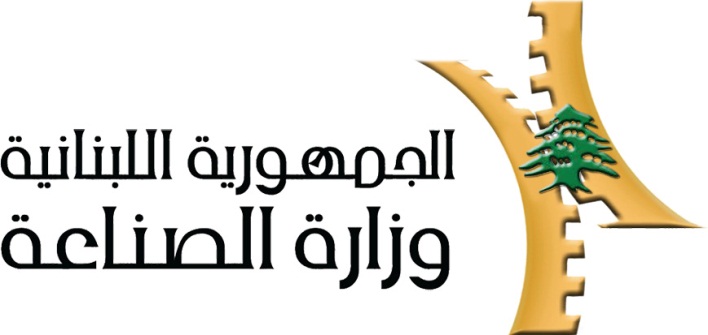 